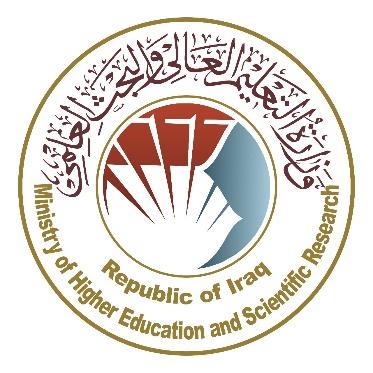 Ministry of Higher Education and Scientific ResearchScientific Supervision and Scientific Evaluation Apparatus Directorate of Quality Assurance and Academic AccreditationAccreditation DepartmentAcademic Program and Course Description Guide Academic Program and Course Description Guide2024 Introduction: 		      The educational program is a well-planned set of courses that include procedures and experiences arranged in the form of an academic syllabus. Its main goal is to improve and build graduates' skills so they are ready for the job market. The program is reviewed and evaluated every year through internal or external audit procedures and programs like the External Examiner Program.    The academic program description is a short summary of the main features of the program and its courses. It shows what skills students are working to develop based on the program's goals. This description is very important because it is the main part of getting the program accredited, and it is written by the teaching staff together under the supervision of scientific committees in the scientific departments.      This guide, in its second version, includes a description of the academic program after updating the subjects and paragraphs of the previous guide in light of the updates and developments of the educational system in Iraq, which included the description of the academic program in its traditional form (annual, quarterly), as well as the adoption of the academic program description circulated according to the letter of the Department of Studies T 3/2906 on 3/5/2023 regarding the programs that adopt the Bologna Process as the basis for their work.   In this regard, we can only emphasize the importance of writing an academic programs and course description to ensure the proper functioning of the educational process.          Concepts and terminology:             Academic Program Description: The academic program description provides a brief summary of its vision, mission and objectives, including an accurate description of the targeted learning outcomes according to specific learning strategies. Course Description: Provides a brief summary of the most important characteristics of the course and the learning outcomes expected of the students to achieve, proving whether they have made the most of the available learning opportunities. It is derived from the program description.Program Vision: An ambitious picture for the future of the academic program to be sophisticated, inspiring, stimulating, realistic and applicable. Program Mission: Briefly outlines the objectives and activities necessary to achieve them and defines the program's development paths and directions.Program Objectives: They are statements that describe what the academic program intends to achieve within a specific period of time and are measurable and observable.Curriculum Structure: All courses / subjects included in the academic program according to the approved learning system (quarterly, annual, Bologna Process) whether it is a requirement (ministry, university, college and scientific department) with the number of credit hours. Learning Outcomes:  A compatible set of knowledge, skills and values acquired by students after the successful completion of the academic program and must determine the learning outcomes of each course in a way that achieves the objectives of the program. Teaching and learning strategies: They are the strategies used by the faculty members to develop students’ teaching and learning, and they are plans that are followed to reach the learning goals. They describe all classroom and extra-curricular activities to achieve the learning outcomes of the program. Academic Program Description FormUniversity Name: Basrah Faculty/Institute: College of Administration and EconomicsScientific Department: Statistics Academic or Professional Program Name: Bachelor's degree in Statistics.Final Certificate Name: Bachelor's degree in Statistics.Academic System: semester Description Preparation Date: 22/2/2024File Completion Date:  22/2/2024 The file is checked by:   Department of Quality Assurance and University Performance  Director of the Quality Assurance and University Performance Department:   Date:                          Signature:                                                                                          Approval of the Dean     * This can include notes whether the course is basic or optional. Please tick the boxes corresponding to the individual program learning outcomes under evaluation.Course Description FormProgram Vision  The College of Administration and Economics at the University of Basra aspires to be among the ranks of distinguished colleges globally in the economic, administrative, accounting, statistical and financial fields and to be distinguished scientifically and administratively and in the quality of service it provides to society and stakeholders at the national, Arab and international levels and to be committed to the academic professional culture among the ranks of academics and employees. In addition to pursuing development prospects in the university academic aspects (education, research, and service).Program MissionThe College of Administration and Economics at the University of Basra seeks to provide the best service to the community and parties that exchange interests and benefits with it, and with the university through accurate diagnosis of their current and future needs and achieving an effective and efficient response to these needs and expectations by ensuring the quality of all university operations and practices (educational, research, advisory, and administrative) according to the following:The best investment of the college’s resources and energies through effective commitment to implementing the provisions of the quality assurance and academic accreditation system.Improving the performance of human resources (academic and functional) through participation in specialized and advanced teaching and development courses inside and outside the country.3. Preparing plans and programs that include using the resources (material, financial, and technical) available to the college to improve the college’s overall performance.Program ObjectivesThe College of Administration and Economics at the University of Basra seeks to provide the best service to the community and parties that exchange interests and benefits with it, and with the university through accurate diagnosis of their current and future needs and achieving an effective and efficient response to these needs and expectations by ensuring the quality of all university operations and practices (educational, research, advisory, and administrative) according to the following:The best investment of the college’s resources and energies through effective commitment to implementing the provisions of the quality assurance and academic accreditation system.Improving the performance of human resources (academic and functional) through participation in specialized and advanced teaching and development courses inside and outside the countryPreparing plans and programs that include using the resources (material, financial, and technical) available to the college to improve the college’s overall performance.Program Accreditation NoneOther external influences NoneProgram StructureProgram StructureProgram StructureProgram StructureProgram StructureProgram Structure Number of Courses Credit hoursPercentageReviews*Institution Requirements nonenoneCollege RequirementsnonenoneDepartment Requirements Summer TrainingOther Statistical inference 1 –Semester1398%Program Description Program Description Program Description Program Description Program Description Year/LevelCourse CodeCourse NameCredit HoursCredit HoursYear/LevelCourse CodeCourse Nametheoreticalpractical2023-2024/ The fourth stagestatistical inference13Expected learning outcomes of the programKnowledgeThe course aims to introduce the science of inferential statistics and is divided into two parts: estimation, which deals with the characteristics of good estimators and methods of estimating by a point and estimating by an interval, while the second part is testing hypotheses, which explains the concept of a statistical hypothesis, its types, and mathematical methods for determining the critical region for the test.Skills The ability to construct and analyze problems for all problems and how to solve them using inferential statisticsEthics  Developing the student’s academic personality so that he has the ability to think, analyze, and make decisions regarding statistical and non-statistical issues.Teaching and Learning Strategies 1. Adopting the theoretical basis and providing the student with all the vocabulary of the curriculum.2. Adopting the discussion method by presenting some ideas during the lecture so that it develops the student’s ability to understand the topic directly.3. Providing applied examples through digital examples that simulate the topics covered in theory so that the student’s knowledge picture is complete in theory and practice.4. Adopting the immediate examination method (written and analytical) to develop the spirit of competition among students.5. Adopting the assignment method after completing any topic within the specified academic vocabularyEvaluation methods Ability to model and analyze using statistical programs and higher programming languagesFaculty Faculty Faculty Faculty Faculty Faculty Faculty Faculty MembersFaculty MembersFaculty MembersFaculty MembersFaculty MembersFaculty MembersFaculty MembersAcademic Rank Specialization Specialization Special Requirements/Skills (if applicable) Special Requirements/Skills (if applicable) Number of the teaching staff Number of the teaching staff Academic Rank General  Special  Staff Lecturer  Assistant prof.StatisticsApplied Statistics & Statistics modelingScientific background in mathematics and mathematical statisticsA permanent StaffProfessional DevelopmentMentoring new faculty membersBriefly describes the process used to mentor new, visiting, full-time, and part-time faculty at the institution and department level.Professional development of faculty membersBriefly describe the academic and professional development plan and arrangements for faculty such as teaching and learning strategies, assessment of learning outcomes, professional development, etc.Acceptance Criterion (Setting regulations related to enrollment in the college or institute, whether central admission or others)The most important sources of information about the program Statistical inferenceDr. Abdel Majeed Hamza, Dr. Dhafer Hussein RashidProgram Development Plan Program Skills OutlineProgram Skills OutlineProgram Skills OutlineProgram Skills OutlineProgram Skills OutlineProgram Skills OutlineProgram Skills OutlineProgram Skills OutlineProgram Skills OutlineProgram Skills OutlineProgram Skills OutlineProgram Skills OutlineProgram Skills OutlineProgram Skills OutlineProgram Skills OutlineProgram Skills OutlineRequired program Learning outcomes Required program Learning outcomes Required program Learning outcomes Required program Learning outcomes Required program Learning outcomes Required program Learning outcomes Required program Learning outcomes Required program Learning outcomes Required program Learning outcomes Required program Learning outcomes Required program Learning outcomes Required program Learning outcomes Year/LevelCourse CodeCourse NameBasic or optional Knowledge   Knowledge   Knowledge   Knowledge   Skills Skills Skills Skills Ethics Ethics Ethics Ethics Year/LevelCourse CodeCourse NameBasic or optional A1A2A3A4B1B2B3B4C1C2C3C42023-2024Statistical inference Basicــــــــــــــــــــ2023-2024Course Name: Linear ProgrammingCourse Name: Linear ProgrammingCourse Name: Linear ProgrammingCourse Name: Linear ProgrammingCourse Name: Linear ProgrammingCourse Name: Linear ProgrammingCourse Name: Linear ProgrammingCourse Name: Linear ProgrammingAn introductory introduction to probability distributionsCharacteristics of statistical estimatorsMethods adopted in verifying the characteristics of good capabilitiesAn introductory introduction to probability distributionsCharacteristics of statistical estimatorsMethods adopted in verifying the characteristics of good capabilitiesAn introductory introduction to probability distributionsCharacteristics of statistical estimatorsMethods adopted in verifying the characteristics of good capabilitiesAn introductory introduction to probability distributionsCharacteristics of statistical estimatorsMethods adopted in verifying the characteristics of good capabilitiesAn introductory introduction to probability distributionsCharacteristics of statistical estimatorsMethods adopted in verifying the characteristics of good capabilitiesAn introductory introduction to probability distributionsCharacteristics of statistical estimatorsMethods adopted in verifying the characteristics of good capabilitiesAn introductory introduction to probability distributionsCharacteristics of statistical estimatorsMethods adopted in verifying the characteristics of good capabilitiesAn introductory introduction to probability distributionsCharacteristics of statistical estimatorsMethods adopted in verifying the characteristics of good capabilitiesCourse Code: Course Code: Course Code: Course Code: Course Code: Course Code: Course Code: Course Code: Semester  / Year: Semester  / Year: Semester  / Year: Semester  / Year: Semester  / Year: Semester  / Year: Semester  / Year: Semester  / Year: 2023-20242023-20242023-20242023-20242023-20242023-20242023-20242023-2024Description Preparation Date: Description Preparation Date: Description Preparation Date: Description Preparation Date: Description Preparation Date: Description Preparation Date: Description Preparation Date: Description Preparation Date: 22-2-202422-2-202422-2-202422-2-202422-2-202422-2-202422-2-202422-2-2024Available Attendance Forms: Available Attendance Forms: Available Attendance Forms: Available Attendance Forms: Available Attendance Forms: Available Attendance Forms: Available Attendance Forms: Available Attendance Forms: Semesters - Semesters 1Semesters - Semesters 1Semesters - Semesters 1Semesters - Semesters 1Semesters - Semesters 1Semesters - Semesters 1Semesters - Semesters 1Semesters - Semesters 1Number of Credit Hours (Total) / Number of Units (Total)Number of Credit Hours (Total) / Number of Units (Total)Number of Credit Hours (Total) / Number of Units (Total)Number of Credit Hours (Total) / Number of Units (Total)Number of Credit Hours (Total) / Number of Units (Total)Number of Credit Hours (Total) / Number of Units (Total)Number of Credit Hours (Total) / Number of Units (Total)Number of Credit Hours (Total) / Number of Units (Total)30  and 3 unite 30  and 3 unite 30  and 3 unite 30  and 3 unite 30  and 3 unite 30  and 3 unite 30  and 3 unite 30  and 3 unite Course administrator's name (mention all, if more than one name) Course administrator's name (mention all, if more than one name) Course administrator's name (mention all, if more than one name) Course administrator's name (mention all, if more than one name) Course administrator's name (mention all, if more than one name) Course administrator's name (mention all, if more than one name) Course administrator's name (mention all, if more than one name) Course administrator's name (mention all, if more than one name) Name: Ass,Prof. Bahaa Abdul Razak QasimEmail: bahaa.kasem@uobasrah.edu.iqName: Ass,Prof. Bahaa Abdul Razak QasimEmail: bahaa.kasem@uobasrah.edu.iqName: Ass,Prof. Bahaa Abdul Razak QasimEmail: bahaa.kasem@uobasrah.edu.iqName: Ass,Prof. Bahaa Abdul Razak QasimEmail: bahaa.kasem@uobasrah.edu.iqName: Ass,Prof. Bahaa Abdul Razak QasimEmail: bahaa.kasem@uobasrah.edu.iqName: Ass,Prof. Bahaa Abdul Razak QasimEmail: bahaa.kasem@uobasrah.edu.iqName: Ass,Prof. Bahaa Abdul Razak QasimEmail: bahaa.kasem@uobasrah.edu.iqName: Ass,Prof. Bahaa Abdul Razak QasimEmail: bahaa.kasem@uobasrah.edu.iqCourse Objectives Course Objectives Course Objectives Course Objectives Course Objectives Course Objectives Course Objectives Course Objectives • Building students’ cognitive abilities on the importance of statistical inference• Enabling students to use statistical inference methods to find and examine the characteristics of good teachers’ abilities.• Building students’ cognitive abilities on the importance of statistical inference• Enabling students to use statistical inference methods to find and examine the characteristics of good teachers’ abilities.• Building students’ cognitive abilities on the importance of statistical inference• Enabling students to use statistical inference methods to find and examine the characteristics of good teachers’ abilities.Teaching and Learning Strategies Teaching and Learning Strategies Teaching and Learning Strategies Teaching and Learning Strategies Teaching and Learning Strategies Teaching and Learning Strategies Teaching and Learning Strategies Teaching and Learning Strategies Presenting the concepts, methods and areas of their application within the financial, banking and general reality.Brainstorming education strategy.Teaching strategy by adopting direct discussion in the classroom.Presenting the concepts, methods and areas of their application within the financial, banking and general reality.Brainstorming education strategy.Teaching strategy by adopting direct discussion in the classroom.Presenting the concepts, methods and areas of their application within the financial, banking and general reality.Brainstorming education strategy.Teaching strategy by adopting direct discussion in the classroom.Presenting the concepts, methods and areas of their application within the financial, banking and general reality.Brainstorming education strategy.Teaching strategy by adopting direct discussion in the classroom.Presenting the concepts, methods and areas of their application within the financial, banking and general reality.Brainstorming education strategy.Teaching strategy by adopting direct discussion in the classroom.Presenting the concepts, methods and areas of their application within the financial, banking and general reality.Brainstorming education strategy.Teaching strategy by adopting direct discussion in the classroom.Presenting the concepts, methods and areas of their application within the financial, banking and general reality.Brainstorming education strategy.Teaching strategy by adopting direct discussion in the classroom.Presenting the concepts, methods and areas of their application within the financial, banking and general reality.Brainstorming education strategy.Teaching strategy by adopting direct discussion in the classroom.Course StructureCourse StructureCourse StructureCourse StructureCourse StructureCourse StructureCourse StructureCourse StructureWeek  Hours Required Learning Outcomes Unit or subject name Unit or subject name Unit or subject name Learning method Evaluation method 13• Adopting the discussion method by presenting some ideas during the lecture so that it develops the student’s ability to understand the topic directly.•Using applied examples that simulate the topics covered theoretically so that the student’s knowledge picture is complete theoretically and practically.•Adopting the immediate examination method (written and analytical) to develop the spirit of competition among students.ReviewReviewReviewIn classroomsDaily exams, direct discussion questions and monthly exams23• Adopting the discussion method by presenting some ideas during the lecture so that it develops the student’s ability to understand the topic directly.•Using applied examples that simulate the topics covered theoretically so that the student’s knowledge picture is complete theoretically and practically.•Adopting the immediate examination method (written and analytical) to develop the spirit of competition among students.Estimators properties- unbiasedEstimators properties- unbiasedEstimators properties- unbiasedIn classroomsDaily exams, direct discussion questions and monthly exams33• Adopting the discussion method by presenting some ideas during the lecture so that it develops the student’s ability to understand the topic directly.•Using applied examples that simulate the topics covered theoretically so that the student’s knowledge picture is complete theoretically and practically.•Adopting the immediate examination method (written and analytical) to develop the spirit of competition among students.Consistency property - standard mean square errorConsistency property - standard mean square errorConsistency property - standard mean square errorIn classroomsDaily exams, direct discussion questions and monthly exams43• Adopting the discussion method by presenting some ideas during the lecture so that it develops the student’s ability to understand the topic directly.•Using applied examples that simulate the topics covered theoretically so that the student’s knowledge picture is complete theoretically and practically.•Adopting the immediate examination method (written and analytical) to develop the spirit of competition among students.EX.EX.EX.In classroomsDaily exams, direct discussion questions and monthly exams53• Adopting the discussion method by presenting some ideas during the lecture so that it develops the student’s ability to understand the topic directly.•Using applied examples that simulate the topics covered theoretically so that the student’s knowledge picture is complete theoretically and practically.•Adopting the immediate examination method (written and analytical) to develop the spirit of competition among students.EX.EX.EX.In classroomsDaily exams, direct discussion questions and monthly exams63• Adopting the discussion method by presenting some ideas during the lecture so that it develops the student’s ability to understand the topic directly.•Using applied examples that simulate the topics covered theoretically so that the student’s knowledge picture is complete theoretically and practically.•Adopting the immediate examination method (written and analytical) to develop the spirit of competition among students.Efficiency Efficiency Efficiency In classroomsDaily exams, direct discussion questions and monthly exams73• Adopting the discussion method by presenting some ideas during the lecture so that it develops the student’s ability to understand the topic directly.•Using applied examples that simulate the topics covered theoretically so that the student’s knowledge picture is complete theoretically and practically.•Adopting the immediate examination method (written and analytical) to develop the spirit of competition among students.Fisher InformationFisher InformationFisher InformationIn classroomsDaily exams, direct discussion questions and monthly exams83• Adopting the discussion method by presenting some ideas during the lecture so that it develops the student’s ability to understand the topic directly.•Using applied examples that simulate the topics covered theoretically so that the student’s knowledge picture is complete theoretically and practically.•Adopting the immediate examination method (written and analytical) to develop the spirit of competition among students.Cramer –RaoCramer –RaoCramer –RaoIn classroomsDaily exams, direct discussion questions and monthly exams93• Adopting the discussion method by presenting some ideas during the lecture so that it develops the student’s ability to understand the topic directly.•Using applied examples that simulate the topics covered theoretically so that the student’s knowledge picture is complete theoretically and practically.•Adopting the immediate examination method (written and analytical) to develop the spirit of competition among students.MVUEMVUEMVUEIn classroomsDaily exams, direct discussion questions and monthly exams103• Adopting the discussion method by presenting some ideas during the lecture so that it develops the student’s ability to understand the topic directly.•Using applied examples that simulate the topics covered theoretically so that the student’s knowledge picture is complete theoretically and practically.•Adopting the immediate examination method (written and analytical) to develop the spirit of competition among students.EX.EX.EX.In classroomsDaily exams, direct discussion questions and monthly exams113• Adopting the discussion method by presenting some ideas during the lecture so that it develops the student’s ability to understand the topic directly.•Using applied examples that simulate the topics covered theoretically so that the student’s knowledge picture is complete theoretically and practically.•Adopting the immediate examination method (written and analytical) to develop the spirit of competition among students.EX.EX.EX.In classroomsDaily exams, direct discussion questions and monthly exams123• Adopting the discussion method by presenting some ideas during the lecture so that it develops the student’s ability to understand the topic directly.•Using applied examples that simulate the topics covered theoretically so that the student’s knowledge picture is complete theoretically and practically.•Adopting the immediate examination method (written and analytical) to develop the spirit of competition among students.Exam.Exam.Exam.Daily exams, direct discussion questions and monthly exams133• Adopting the discussion method by presenting some ideas during the lecture so that it develops the student’s ability to understand the topic directly.•Using applied examples that simulate the topics covered theoretically so that the student’s knowledge picture is complete theoretically and practically.•Adopting the immediate examination method (written and analytical) to develop the spirit of competition among students.ReviewReviewReviewDaily exams, direct discussion questions and monthly exams143• Adopting the discussion method by presenting some ideas during the lecture so that it develops the student’s ability to understand the topic directly.•Using applied examples that simulate the topics covered theoretically so that the student’s knowledge picture is complete theoretically and practically.•Adopting the immediate examination method (written and analytical) to develop the spirit of competition among students.Practical examplesPractical examplesPractical examplesDaily exams, direct discussion questions and monthly exams153• Adopting the discussion method by presenting some ideas during the lecture so that it develops the student’s ability to understand the topic directly.•Using applied examples that simulate the topics covered theoretically so that the student’s knowledge picture is complete theoretically and practically.•Adopting the immediate examination method (written and analytical) to develop the spirit of competition among students.Final exam for the semesterFinal exam for the semesterFinal exam for the semesterDaily exams, direct discussion questions and monthly examsCourse EvaluationCourse EvaluationCourse EvaluationCourse EvaluationCourse EvaluationCourse EvaluationCourse EvaluationCourse Evaluation25 marks for the first month’s exam, including (20) marks for the monthly exam and (5) marks for daily activities25 marks for the second month’s exam, including (20) marks for the monthly exam and (5) marks for daily activities.Final pursuit score (50) marks25 marks for the first month’s exam, including (20) marks for the monthly exam and (5) marks for daily activities25 marks for the second month’s exam, including (20) marks for the monthly exam and (5) marks for daily activities.Final pursuit score (50) marks25 marks for the first month’s exam, including (20) marks for the monthly exam and (5) marks for daily activities25 marks for the second month’s exam, including (20) marks for the monthly exam and (5) marks for daily activities.Final pursuit score (50) marks25 marks for the first month’s exam, including (20) marks for the monthly exam and (5) marks for daily activities25 marks for the second month’s exam, including (20) marks for the monthly exam and (5) marks for daily activities.Final pursuit score (50) marks25 marks for the first month’s exam, including (20) marks for the monthly exam and (5) marks for daily activities25 marks for the second month’s exam, including (20) marks for the monthly exam and (5) marks for daily activities.Final pursuit score (50) marks25 marks for the first month’s exam, including (20) marks for the monthly exam and (5) marks for daily activities25 marks for the second month’s exam, including (20) marks for the monthly exam and (5) marks for daily activities.Final pursuit score (50) marks25 marks for the first month’s exam, including (20) marks for the monthly exam and (5) marks for daily activities25 marks for the second month’s exam, including (20) marks for the monthly exam and (5) marks for daily activities.Final pursuit score (50) marks25 marks for the first month’s exam, including (20) marks for the monthly exam and (5) marks for daily activities25 marks for the second month’s exam, including (20) marks for the monthly exam and (5) marks for daily activities.Final pursuit score (50) marksLearning and Teaching Resources Learning and Teaching Resources Learning and Teaching Resources Learning and Teaching Resources Learning and Teaching Resources Learning and Teaching Resources Learning and Teaching Resources Learning and Teaching Resources Statistical inferenceDr. Abdel Majeed Hamza, Dr. Dhafer Hussein RashidStatistical inferenceDr. Abdel Majeed Hamza, Dr. Dhafer Hussein RashidStatistical inferenceDr. Abdel Majeed Hamza, Dr. Dhafer Hussein RashidStatistical inferenceDr. Abdel Majeed Hamza, Dr. Dhafer Hussein Rashid....